5-7 сынып арасында «Оқырман отбасы» байқауыБалқаш қаласы «№9 жалпы білім беретін мектебінде облыстық «Бір отбасы –бір кітап» акциясы аясында «Оқырман отбасы» байқауы 5-7 сынып арасында ұйымдастырылды. Мектеп оқушылары өз отбасымен бірге көркем әдебиет кітаптарын оқу және  отбасының  балалармен қоса  кітап оқуға деген қызығушылығын арттыру мақсатында  5 Ә сынып оқушысы Муканов Мұхаммед-Али отбасымен Ахмет Байтұрсыновтың «Қартайған арыстан»  жырын  оқып, мазмұнын талқылады.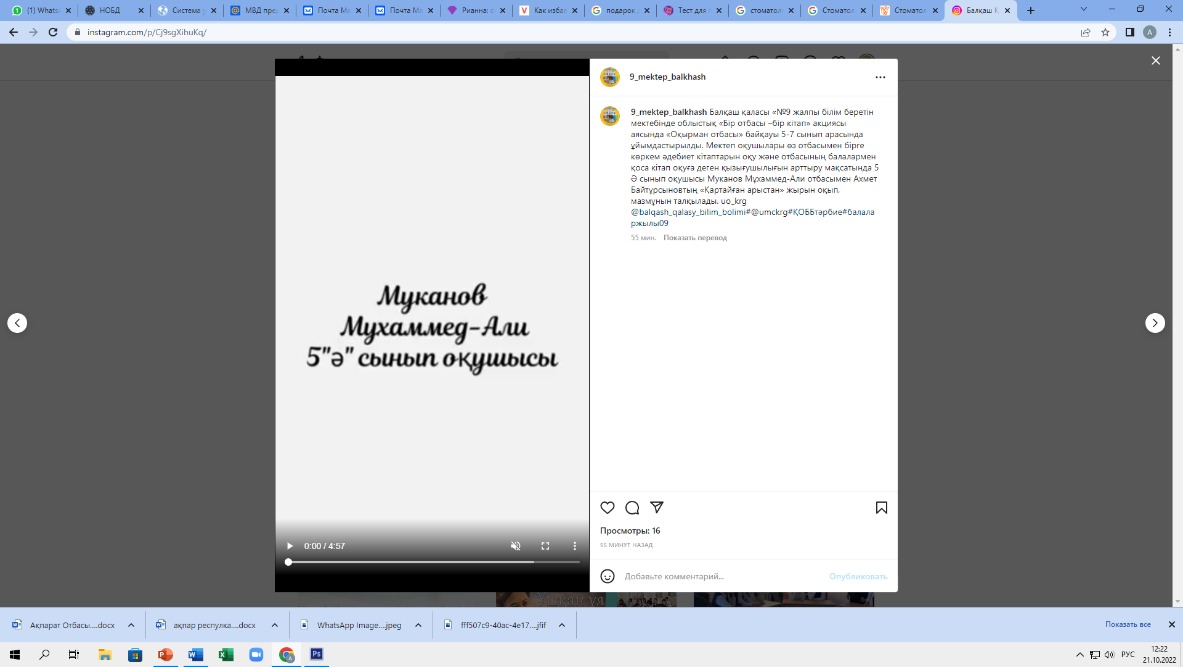 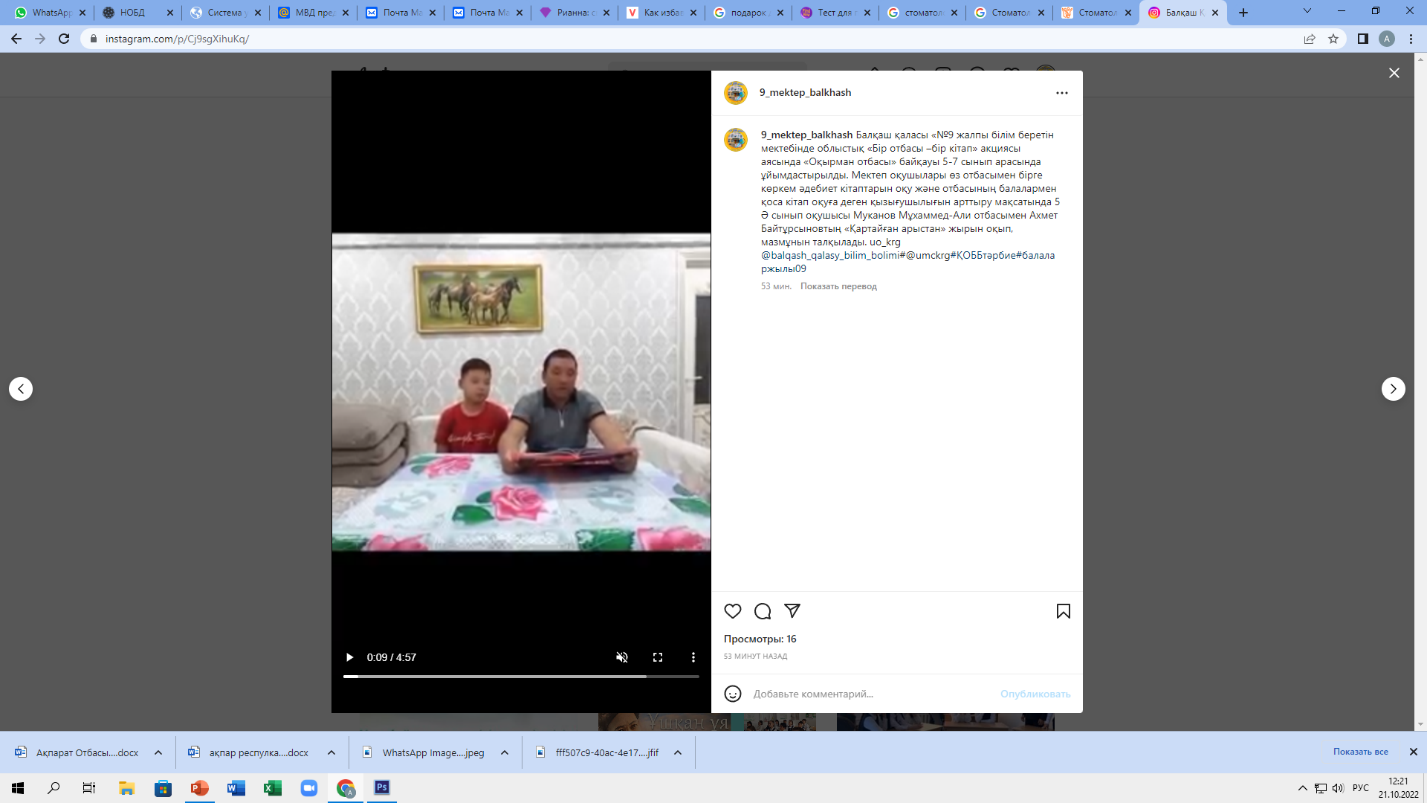 Конкурс "читающая семья" среди 5-7 классовГород Балхаш Конкурс «Оқырман отбасы» был организован для 5-7 классов в рамках областной акции «Бір отбасы – бір кітап» в «Общеобразовательной школе №9». Для того, чтобы школьники вместе с семьей читали художественную литературу и чтобы повысить интерес семьи к совместному чтению с детьми, ученик 5 класса Мухаммед-Али прочитал со своей семьей стихотворение «Қартайған арыстан» Ахмета Байтурсынова и обсудил его содержание.